​Terms and ConceptsDirections:  Matching Match each item with its definition.​____ 1. ​ratify____ 2. ​amendment____ 3. ​militia____ 4. ​enumerated powers____ 5. ​national supremacy____ 6. ​article____ 7. ​probable cause____ 8. ​judicial review____ 9. ​impeach____ 10. ​jurisdiction​Summarizing InformationDirections: Short Answer: Answer each of the following questions, IYOWs:​11. ​Explaining: Explain the two advantages of a federal system of government?12. ​Paraphrasing: Explain what the phrase “checks and balances” means (Constitutionally).13. ​Speculating: What are the two ways of proposing an amendment to the U.S. Constitution? Which way has been more popular? Why do you think this has been so?14. ​Identifying: What is one way in which state governments are similar to the federal government?​Visualizing InformationDirections:  Based on their past experiences, the Founders were concerned about a number of issues. Read each of the issues listed under “Concerns.” Under “Responses,” write a brief explanation of how the Constitution dealt with this issue.​15. ​​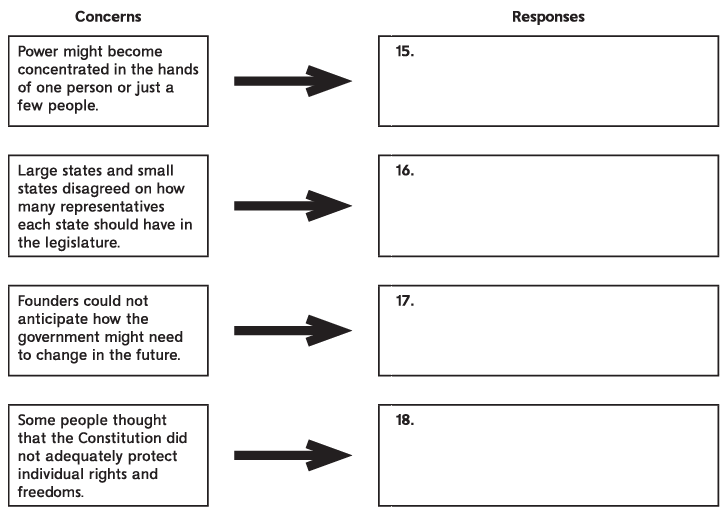 